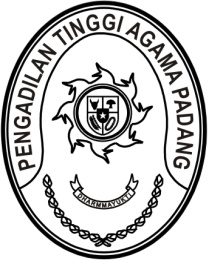 S  U  R  A  T      T  U  G  A  SNomor : W3-A/   /PS.00/11/2021Menimbang 	: 	bahwa dalam rangka kelancaran pelaksanaan tugas pada Pengadilan Agama di lingkungan Pengadilan Tinggi Agama Padang dipandang perlu untuk melakukan pembinaan;Dasar 	: 	1.	Peraturan Mahkamah Agung RI Nomor 8 Tahun 2016 tentang Pengawasan dan Pembinaan Atasan Langsung di Lingkungan Mahkamah Agung dan Badan Peradilan Di Bawahnya		2.	Daftar Isian Pelaksanaan Anggaran Pengadilan Tinggi Agama 	Padang Nomor SP DIPA-005.01.2.401900/2021 tanggal 
	23 November 2020;MEMBERI TUGASKepada 	: 	 1.Nama	: Dr. Abd.Hakim, M.H.I.		       NIP	:	196108311987031003	        Pangkat/Gol. Ru	:	Pembina Utama (IV/e)		    Jabatan	:	Wakil Ketua	     2.	Nama	:	Dra. Hj. Rosliani, S.H., M.A.			NIP	:	196310081989032003			Pangkat/Gol. Ru.	:	Pembina Madya (IV/d)			Jabatan	:	Hakim Tinggi	     3.	Nama	:	Rifka Hidayat, S.H.			NIP	:	198503212006041004			Pangkat/Gol. Ru	:	Penata Muda Tk. I (III/b)			Jabatan	:	Kepala Subbagian Kepegawaian dan Teknologi Informasi	    2. Nama	:	Feri Hidayat 		   Jabatan	:	PPNPNUntuk	:Pertama	:	melaksanakan pembinaan di Pengadilan Agama Pariaman pada tanggal 15 November 2021;Kedua	:	Segala biaya yang timbul untuk pelaksanaan tugas ini dibebankan pada DIPA Pengadilan Tinggi Agama Padang Tahun Anggaran 2021.15 November 2021Wakil Ketua,Abd. HakimTembusan:Ketua Pengadilan Tinggi Agama Padang (sebagai laporan);Ketua Pengadilan Agama Pariaman.